Publicado en Barcelona el 15/01/2015 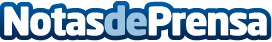 Las predicciones más importantes sobre E-commerce para el 2015, según Rebeldes Marketing OnlineLas cinco predicciones para el sector de E-Commerce para este año; una visión de lo más importante en negocios de E-Commerce para generar más ventas este año por Alexandra González Datos de contacto:Alexandra González Nota de prensa publicada en: https://www.notasdeprensa.es/las-predicciones-mas-importantes-sobre-e Categorias: Marketing Emprendedores E-Commerce Consumo http://www.notasdeprensa.es